基本信息基本信息 更新时间：2024-05-11 11:21  更新时间：2024-05-11 11:21  更新时间：2024-05-11 11:21  更新时间：2024-05-11 11:21 姓    名姓    名白健白健年    龄29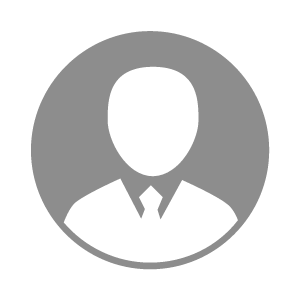 电    话电    话下载后可见下载后可见毕业院校云南农业大学邮    箱邮    箱下载后可见下载后可见学    历硕士住    址住    址期望月薪10000-20000求职意向求职意向猪病专家猪病专家猪病专家猪病专家期望地区期望地区广东省广东省广东省广东省教育经历教育经历就读学校：云南农业大学 就读学校：云南农业大学 就读学校：云南农业大学 就读学校：云南农业大学 就读学校：云南农业大学 就读学校：云南农业大学 就读学校：云南农业大学 工作经历工作经历工作单位：梅州大北农生物科技有限公司 工作单位：梅州大北农生物科技有限公司 工作单位：梅州大北农生物科技有限公司 工作单位：梅州大北农生物科技有限公司 工作单位：梅州大北农生物科技有限公司 工作单位：梅州大北农生物科技有限公司 工作单位：梅州大北农生物科技有限公司 自我评价自我评价其他特长其他特长